Дорогие школьники!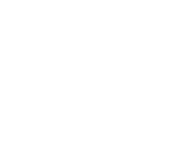 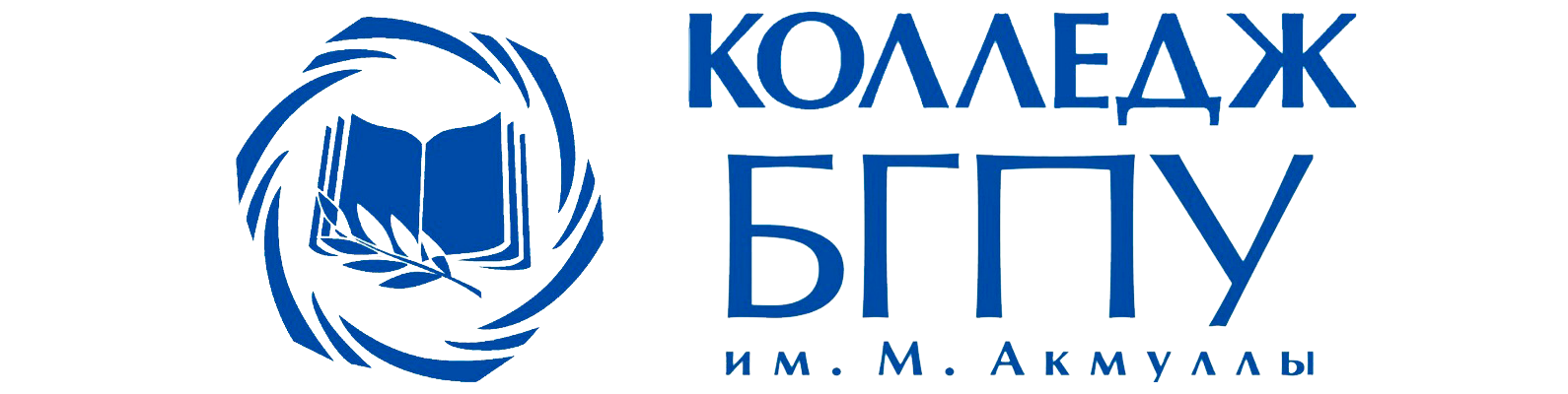 Уважаемые родители, учителя, директора школ!Колледж БГПУ им. М. Акмуллы приглашает Вас на День открытых дверей под слоганом: «Твоя карьера готова к взлету» 26 марта в 11.00 ч. по адресу: г. Уфа, ул. Белякова, 25. Абитуриенты смогут познакомиться с колледжем, его студентами и своими будущими преподавателями,	пройти	профориентационное тестирование по специальностям, задать вопросы и. о. директора Рахимову Р.Р. и заместителю ответственного секретаря по колледжу Мукадасовой А.Р.На данной встрече вы получите подробную информацию о поступлении в Колледж БГПУ им. М. Акмуллы в 2022 годуМы рады предложить вам:✔ Очную и заочную формы обучения✔ Подготовительные курсы✔ Востребованные и интересные специальности✔ Стажировку студентов за рубежом✔ Возможность продолжить обучение в вузах✔ ОбщежитиеП Р О Г Р А М М А	Д Н Я О Т К Р Ы Т Ы Х	Д В Е Р Е Й :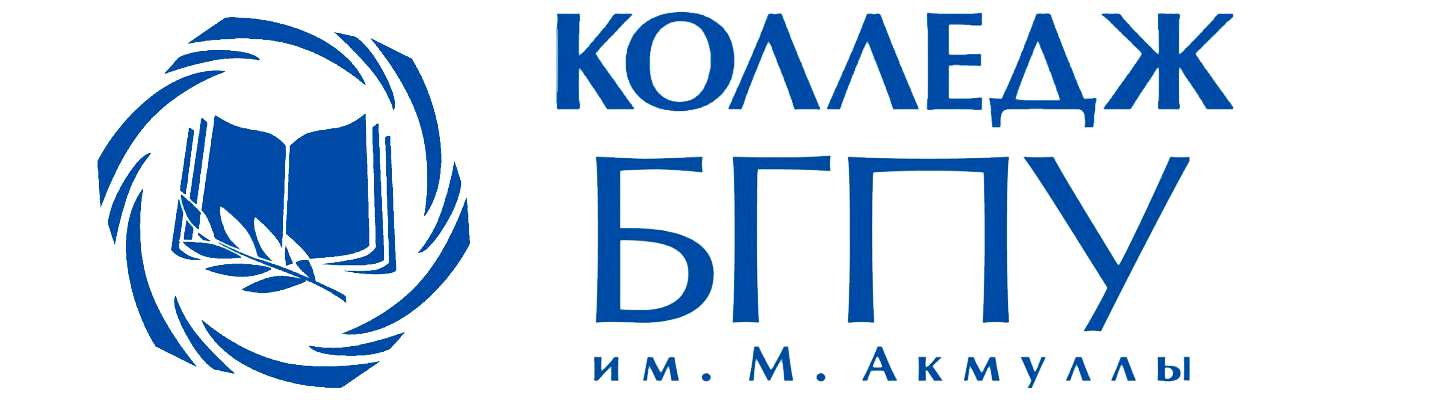 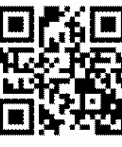 Встреча абитуриентов и их родителей; Регистрация;                                11:0011:15Демонстрация презентации о Колледже; Приветствие и. о. директора Рахимова Р.Р.;Особенности приемной кампании 2022 года; Профориентационная лекция «Как выбрать профессию»; Консультации приемной кампании;Работа интерактивных площадок; Ознакомление со специальностями;Участие в мастер-классах, решение задач и кейсов;П Л А Н	М Е Р О П Р И Я Т И ЙП Р О В Е Д Е Н И Я	Д Н Я	О Т К Р Ы Т Ы Х	Д В Е Р Е Й2 6	М А Р Т А	2 0 2 2	Г О Д АПрезентация специальностей и организация выполнения заданий.Анкетирование абитуриентов.Мастер-класс. Кейсы. С 11.30 до 15.00Презентация специальностей и организация выполнения заданий.Анкетирование абитуриентов.Мастер-класс. Кейсы. С 11.30 до 15.00Презентация специальностей и организация выполнения заданий.Анкетирование абитуриентов.Мастер-класс. Кейсы. С 11.30 до 15.0043.02.10 Туризм - Составь свой тур по миру208 ауд.Г.К. СалиховаМ.Р. СабирджоноваН.О. Санкин20.02.01 Рациональное использование природохозяйственных комплексов - Познавательная химия208 ауд.Г.К. СалиховаМ.Р. СабирджоноваН.О. Санкин40.02.01 Право и организация социального обеспечения - Юридический казус (разгадать убийство)208 ауд.Г.К. СалиховаМ.Р. СабирджоноваН.О. Санкин46.02.01 Документационное обеспечение управления и архивоведение - Знатоки документов (правильно заполнить документы)208 ауд.Г.К. СалиховаМ.Р. СабирджоноваН.О. Санкин43.02.14 Гостиничное дело – Индустрия гостеприимства (правильно нарисовать расстановку мебели в отелях)207 ауд.О.В. Зырянова49.02.01 Физическая культура - Движение – жизнь!СпортзалА.О. Аллагулов51.02.03 Библиотековедение -Буктрейлер (разгадать сцену из какого произведения112 ауд.В.Я.НосоваА.Р.БикмаеваТ.А. Васильева21.02.05 Земельно-имущественные отношения  - Землеустройство экологически чистого молодежного поселка112 ауд.В.Я.НосоваА.Р.БикмаеваТ.А. Васильева09.02.07 Информационные системы и программирование -  Дополненная реальность112 ауд.В.Я.НосоваА.Р.БикмаеваТ.А. Васильева53.02.01 Музыкальное образование  - Music box209 аудМ.М. МирзаяноваГ.В. КозловаЯ.И. ГаллямоваИ.С. Герасимова54.02.06 Изобразительное искусство и черчение - Ступени радуги209 аудМ.М. МирзаяноваГ.В. КозловаЯ.И. ГаллямоваИ.С. Герасимова44.02.01 Дошкольное образование - Солнечный круг209 аудМ.М. МирзаяноваГ.В. КозловаЯ.И. ГаллямоваИ.С. Герасимова44.02.02 Преподавание в начальных классах - Точка роста209 аудМ.М. МирзаяноваГ.В. КозловаЯ.И. ГаллямоваИ.С. ГерасимоваXI Межрегиональная олимпиада по изобразительному, декоративно-прикладному искусству и музыке «В мире красок и мелодий»XI Межрегиональная олимпиада по изобразительному, декоративно-прикладному искусству и музыке «В мире красок и мелодий»XI Межрегиональная олимпиада по изобразительному, декоративно-прикладному искусству и музыке «В мире красок и мелодий»